鶴見区自治連合会３月定例会結果報告日時　令和６年３月19日（火）午後１時30分　　　　　　　　　　　　　　　　　　　　　 会場　鶴見区役所８号会議室 　 Ⅰ.横浜市町内会連合会３月定例会結果報告Ⅱ.鶴見区自治連合会関係議題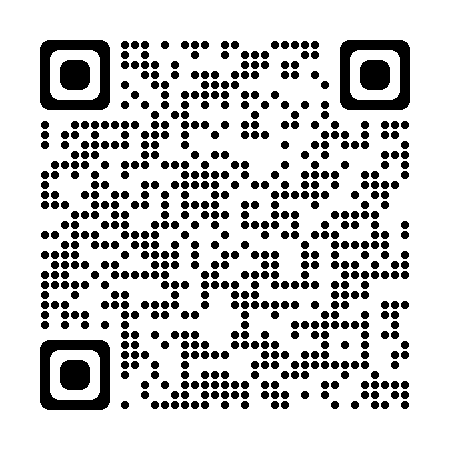 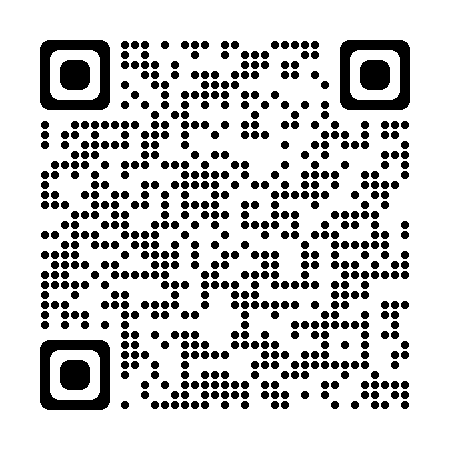 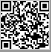 　　　　　　　　　　　　　　（事務局）鶴見区役所地域振興課地域振興係 電話：510-1687 FAX:510-1892メール：tr-chikatsu@city.yokohama.jpⅠ　横浜市町内会連合会３月定例会結果報告１　「令和６年度横浜市市民活動保険」の周知及びリーフレットの配布等について　　「横浜市市民活動保険」の制度について、令和６年度も引き続き実施いたします。ボランティア活動をしてくださる方が安心して当該活動に取り組めるよう、各自治会町内会にて制度の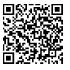 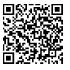 周知をお願いします。◎問合せ先　鶴見区役所 総務課 庶務係　TEL 510-1658２　横浜みどりアップ計画[2024-2028]の策定について本市では、「緑豊かなまち横浜」を次の世代に引き継いでいくため、平成21年度から「横浜みどり税」を財源の一部に活用した「横浜みどりアップ計画」を推進しています。３期目となる現行計画は今年度末に終了しますが、この度、昨年12月の横浜みどり税条例一部改正の議決を受け、４期目となる「横浜みどりアップ計画[2024-2028]」を策定しましたので報告します。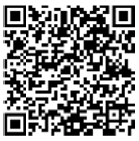 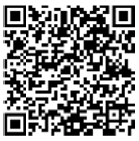 ◎問合せ先　環境創造局 政策課　TEL 671-4214３　令和６年度横浜市ＬＥＤ防犯灯事業について  令和６年度の横浜市ＬＥＤ防犯灯事業についてお知らせします。引き続き、ＬＥＤ防犯灯の見守り等についてご協力をお願いします。また、地域で必要な場所に防犯灯の設置を希望する際の申請手続き等についてご案内します。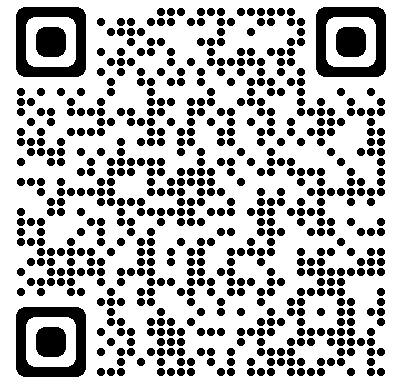 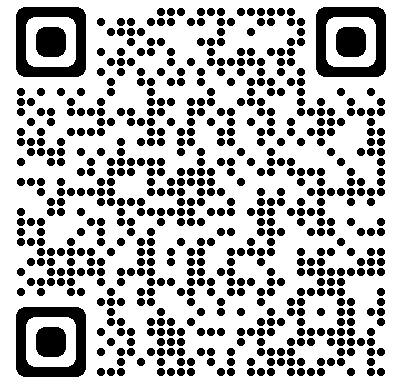 ○市による新規設置希望する場合の提出期限：令和６年５月31日（金）○提出先：鶴見区役所 地域振興課◎問合せ先　市民局 地域防犯支援課　TEL 671-3709　　　　　　鶴見区役所 地域振興課 地域振興係　TEL 510-1687４　地域防犯カメラ設置補助制度実施のお知らせ　　地域が取り組む防犯活動の支援の一環として、防犯カメラを設置する際に費用の一部を補助する「地域防犯カメラ設置補助制度」を、実施いたします。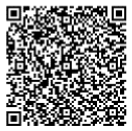 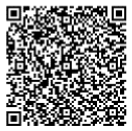 ○申請書、申請の手引配付場所：鶴見区役所 地域振興課○提出期限：令和６年７月31日（水）○補助対象経費：防犯カメラ等購入費及び設置工事費防犯カメラの設置を示す看板の設置費等○補助率：防犯カメラ１台ごとに補助対象経費の10分の９上限額210,000円◎問合せ先　市民局 地域防犯支援課　TEL 671-3705Ⅱ　鶴見区自治連合会関係議題５　（仮称）豊岡町複合施設再編整備事業について（報告）　（仮称）豊岡町複合施設再編整備事業に関して、「基本構想」を３月下旬に策定しますので報告します。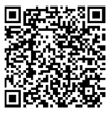 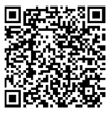 ◎問合せ先　財政局 ファシリティマネジメント推進課　TEL 671-3803６　東京湾沿岸の高潮浸水想定区域の見直しについて　　神奈川県にて東京湾沿岸における高潮浸水想定区域を見直しましたので、その内容についてお知らせします。◎問合せ先　鶴見区役所 総務課 防災担当　TEL 510-1656７　「まちかど花壇事業」の実施について　　令和６年度「まちかど花壇事業」の活動協力団体を募集します。申込を希望する自治会町内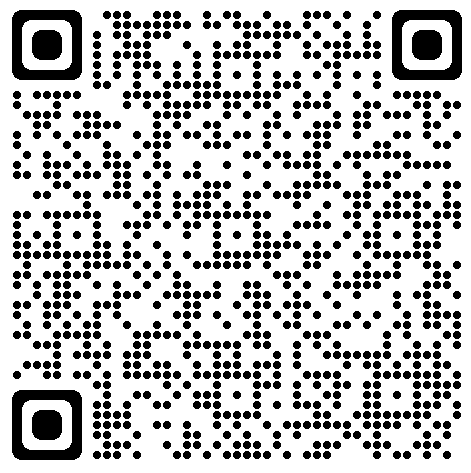 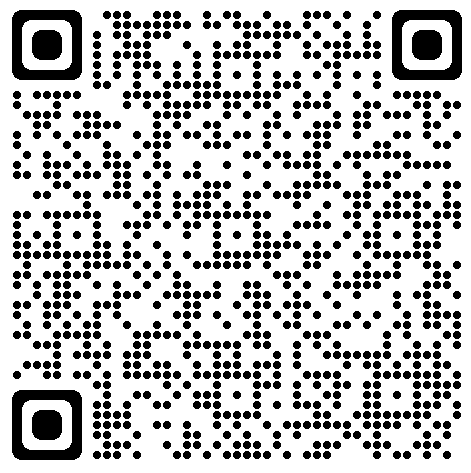 会におかれましては申請書等をご提出ください。○申請期限　令和６年４月19日（金）◎問合せ先　鶴見区役所 地域振興課 資源化推進担当　TEL 510-1689８　災害時医療体制にかかるチラシの配布について　災害医療体制にかかる啓発チラシが完成しましたので、各自治会町内会長の皆様へ参考に配布します。各自治会町内会での情報共有等にご活用くださいますよう、お願いします。　　◎問合せ先　福祉保健課 事業企画担当　TEL 510-1826９　石川県輪島市（鶴見区友好交流都市）への義援金について（報告）令和６年能登半島地震に際し、鶴見区の友好交流都市である石川県輪島市への義援金について、ご報告します。◎問合せ先　鶴見区役所　区政推進課　TEL 510-167610　令和６年度「地区連合会長意見交換会のテーマ」について令和６年度「地区連合会長意見交換会のテーマ」について説明がありました。開催時期、具体的な議題等は開催前に別途周知します。◎問合せ先　鶴見区役所 区政推進課 地域力推進担当  TEL 510-167811　令和６年度春の全国交通安全運動について令和６年度春の交通安全運動が、次のとおり実施されます。○期間　　　　令和６年４月６日（土）～４月15日（月）○スローガン　安全は　心と時間の　ゆとりから◎問合せ先　　鶴見区役所 地域振興課 地域振興係　TEL  510-168812　令和６年度自治会町内会現況届の提出について（依頼）　　自治会町内会の現況及び令和６年度の役員の方々の状況を確認したいので、自治会町内会に現況届の提出を依頼します。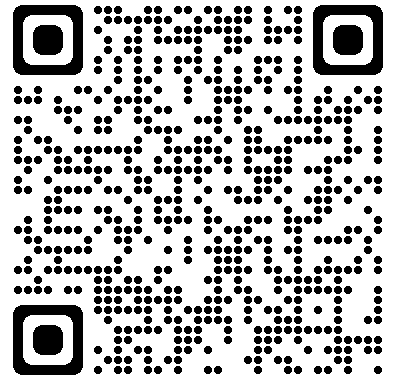 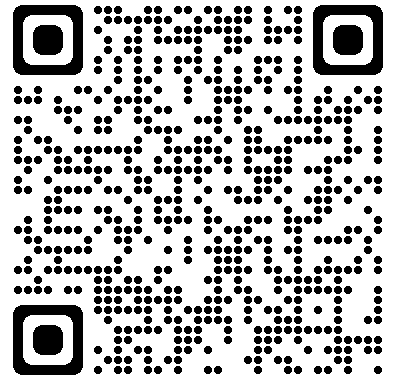 ◎問合せ先　鶴見区役所 地域振興課 地域振興係　TEL 510-1688※様式は鶴見区自治連合会ホームページにも掲載しています。13　自治会町内会デジタル活用・活動拠点（会館等）に関するアンケートについて　　自治会町内会のデジタル活用に関する取組状況や活動拠点（会館等）に関する情報を把握するため、アンケートへの御協力をお願いします。いただいた回答は、今後の自治会町内会活動の支援のための施策を検討する際に、参考にする予定です。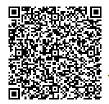 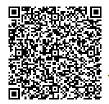 　○実施時期　令和６年３月12日（火）～６月28日（金）　○回答方法　電子申請システム、メール、紙のいずれか    ※紙の場合、現況届や地域活動推進費補助金の申請書類の提出時などに、併せて地域振興課までご提出ください。◎問合せ先　市民局 地域活動推進課　TEL 671-231714　「地域活動推進費補助金」及び「地域防犯灯維持管理費補助金」の関係書類の提出について 　　自治会町内会及び地区連合町内会に交付している地域活動推進費・地域防犯灯維持管理費補助金の令和５年度実績報告書類及び令和６年度交付申請書の提出を依頼します。　○提出期限　令和６年６月28日（金）　○提出方法　郵便、メール、FAX、電子申請システムのいずれか◎問合せ先　鶴見区役所 地域振興課 地域振興係　TEL 510-1687　　※様式の電子データは鶴見区自治連合会ホームページに掲載しています。また、電子申請の場合は、鶴見区自治連合会トップページ > 様式のダウンロード から、横浜市電子申請・届出システムで申請できます。15　「町の防災組織活動費補助金」の関係書類の提出について（依頼）　　令和６年度「町の防災組織」活動費補助金の交付申請書及び令和５年度活動報告書の提出をお願いします。　○提出期限　令和６年６月28日（金）　○提出方法　窓口、郵便、メール、電子申請システムなど◎問合せ先　鶴見区役所 総務課 防災担当　TEL 510-165616　令和６年度三ツ池公園（文化・環境）フェスティバルの案内について　　令和６年度は５月18日に三ツ池公園（文化・環境）フェスティバルを開催します。当日はより多くの方々に参加していただきたく、チラシの配布及び掲示板への掲示をお願いします。◎問合せ先　三ツ池公園フェスティバル実行委員会17　消防出張所の機構改革について　　令和６年４月１日から「消防出張所長」を当直勤務の「消防出張所第一係長」「消防出張所第二係長」へ見直して係長級職員を２名配置とするほか、地域担当として毎日勤務者１名を配置します。◎問合せ先　鶴見消防署 総務・予防課　TEL 503-011918　消防団だよりの掲出について　　鶴見消防団の広報誌「消防団だより３月号（Vol.11）」を作成しました。掲示板への掲示をお願いします。◎問合せ先　鶴見消防署 総務・予防課 消防団係　TEL 503-011919  資料提供鶴見区内災害救急発生状況他　 　　　　 ………………　 鶴見消防署　 TEL 503-0119鶴見警察署管内犯罪・交通事故発生状況　………………　 鶴見警察署　 TEL 504-0110☆次の書類等を21日以降にお届けします。【資料】 (１) 「令和６年度横浜市市民活動保険」の周知及びリーフレットの配布等について(２) 横浜みどりアップ計画[2024-2028]の策定について（３）令和６年度横浜市ＬＥＤ防犯灯事業について(４) 地域防犯カメラ設置補助制度実施のお知らせ(５) （仮称）豊岡町複合施設再編整備事業について（報告） (６) 東京湾沿岸の高潮浸水想定区域の見直しについて(７) 「まちかど花壇事業」の実施について(８) 災害時医療体制にかかるチラシの配布について(９) 令和６年度春の全国交通安全運動について(10) 令和６年度自治会町内会現況届の提出について（依頼）(11) 自治会町内会デジタル活用・活動拠点（会館等）に関するアンケートについて(12) 「地域活動推進費補助金」及び「地域防犯灯維持管理費補助金」の関係書類の提出につい　　て(13) 「町の防災組織活動費補助金」の関係書類の提出について（依頼）(14) 令和６年度三ツ池公園（文化・環境）フェスティバルの案内について(15) 消防出張所の機構改革について(16) 災害時要援護者事業の取組について(17) ICT活用リーフレット(18) 令和６年度鶴見区自治連合会定例会（区連会）の資料配送について【掲示依頼】(１) 令和６年度三ツ池公園（文化・環境）フェスティバルチラシ(２) 消防団だより　３月は、班回覧の依頼はありません。　★配送先、掲示板数、回覧部数（班数）に変更がありましたら、事務局まで御連絡ください。